15.1. Перепроектирование БД используя Oracle SQL Developer Data Modeler 3.1В главе использованы материалы [apex_lab1].Требования:Иметь установленное приложение Oracle SQL Developer Data Modeler 3.1Иметь доступ к Oracle Database 11g или 10g15.1.1. Установка  Oracle SQL Developer Data Modeler1. Устанавливаем JDK: см. [MIND], 3.2-3.3.Для Linux2. Устанавливаем  Oracle SQL Developer Data Modeler: см. [MIND], 3.4-3.5.datamodeler-3.1.1-703.zip3. Устанавливаем  Oracle SQL Developer: см. [MIND], 3.6-3.7.sqldeveloper-3.1.07.42.zipЕсли выдает ошибку “cannot access nls data files or invalid environment specified”  добавляем “AddVMOption -Duser.region=US” во все файлы “sqldeveloper.conf“4. Устанавливаем  Oracle 10g XE: см. [MIND], 3.8.15.1.2. Импорт таблиц из HR схемыВ этом разделе создадим соединение с HR схемой.  Используя это соединение импортируем таблицы EMPLOYEES и DEPARTMENTS  в SQL Developer Data Modeler.1. Запустите Oracle SQL Developer Data Modeler: выберите Пуск > Программы > DataModeler (или откройте каталог С:\datamodeler, выберите datamodeler.exe, М2).2. Импортируем таблицы из словаря данных, выберите File > Import > Data Dictionary.3. Окно Data Dictionary Import Wizard открыто. Создадим соединение с БД, выберите Add.4. Окно New / Update Database Connection открыто. Введите следующие параметры соединения  c локальной СУБД или серверной СУБД и выберите Test.    5. Статус должен быть Success. Выберите Connect.6. В окне Data Dictionary Import Wizard выберите hr соединение  и нажмите Next.7. Импортируйте из HR схемы: выберите HR схема и нажмите Next.8. Выберите таблицы DEPARTMENTS и EMPLOYEES и нажмите  Next.9. Нажмите Finish для генерация модели.10. Просмотрите log файл создания и нажмите Close.11. EMPLOYEES и DEPARTMENTS таблицы удачно импортированы в реляционную модель SQL Developer Data Modeler.Рисунок 15.1. Таблицы EMPLOYEES и DEPARTMENTS импортированы в реляционную модель SQL Developer Data Modeler15.1.3. Просмотр физической моделиВ этом разделе просмотрим физичекую модель автоматически созданную при импорте  объектов из словаря данных.13. В Nagivation Browser раскройте Relational Models > Relational_1.14. Вы видите физическую модель. Раскройте Physical Models > Oracle Database 10g.15. Раскройте Tables > HR.DEPARTMENTS > Columns. Просмотрите список. Обратите внимание на другие объекты представленные в физической модели.Рисунок 15.2. Физическая модельв SQL Developer Data Modeler15.1.4. Создание таблицыВ этом разделе создадим таблицу PROJECTS.  В таблице  PROJECTS четыре столбца: PROJECT_ID, PROJECT_NAME, PROJECT_START_DATE, и PROJECT_END_DATE.16. Выберите New Table в toolbar.17. Выберите незанятое пространство на диаграмме.18.  Окно Table Properties открыто. Введите PROJECTS для Name и выберите Columns в левом навигаторе.19. Добавим столбец, выберите Create Column.20. Введите PROJECT_ID для Name. Выберите Logical для Datatype и NUMERIC для Type.21. Введите 6 для Precision. Определим PROJECT_ID столбец как первичный ключ. Выберите PK и нажмите Create Column.22. Введите PROJECT_NAME для Name. Выберите Logical для  Datatype иVARCHAR для Type.23. Введите 100 для Size и нажмите Create Column.24. Введите PROJECT_START_DATE для Name. Выберите  Logical для Datatype и Date для Type. Выберите Create Column.25. Введите PROJECT_END_DATE для Name. выберите Logical для Datatype и Date для Type. Нажмите  OK  для создания таблицы.26. Таблица удачно создана.Рисунок 15.3. Создание таблицы в SQL Developer Data Modeler15.1.5. Соединение новой таблицы с выходной таблицейВ этом разделе создадим внешний ключ между таблицами PROJECTS и DEPARTMENTS.27. Выберите New FK Relation в toolbar.28. Создадим внешний ключ в таблице PROJECTS, выберите таблицу DEPARTMENTS  и выберите таблицу PROJECTS.29. Окно Foreign Key Properties открыто. Выберите Associated Columns в левом навигаторе.30. DEPARTMENTS_DEPARTMENT_ID выберите для Child Column и нажмите OK.31. Выберите Arrow  в toolbar. FK Relation создана. Буква 'F' напротив DEPARTMENTS_DEPARTMENT_ID в таблице PROJECTS определяет этот столбец как внешний ключ.32. Сделаем FK необязательным, выберите  линию соединения двух таблиц, МП, выберите Properties.33. Отключите Mandatory и нажмите OK.34. Выберите OK.35. Нажмите  Yes.36. FK теперь необязателен. Это означает, что можно иметь проект без отдела.Рисунок 15.4. Соединение таблиц в SQL Developer Data Modeler15.1.6. Модификация выходной таблицыВ этом разделе добавим столбец COST_CENTER в таблицу DEPARTMENTS.37. На диаграмме выберите таблицу DEPARTMENTS. М2.38. Выберите Columns в левом навигаторе.39. Создадим новый столбец, выберите Create Column.40. Введите COST_CENTER для Name, выберите Logical для  Datatype, VARCHAR для  Type и введите 25 для Size. Нажмите OK для создания столбца.41. Столбец COST_CENTER создан в таблице DEPARTMENTS.Рисунок 15.5. Создание столбца в SQL Developer Data Modeler15.1.7. Создание логической моделиВ этом разделе перепроектируем реляционную модель созданием логической модели.42. Выберите Engineer to Logical Model в toolbar.43. Окно Engineer to Logical Model открыто. Раскройте Tables. Просмотрите сущности которые будут созданы в логической модели. Нажмите Engineer.44. Логическая модель создана. Просмотрите сущности и атрибуты. Диаграмма логической модели называется Entity Relationship Diagram (ERD).Рисунок 15.6. Создание логической модели в SQL Developer Data Modeler15.1.8. Модификация логической моделиВ этом разделе модифицируем логическую модель.45. Добавим атрибуты в сущность PROJECTS. Выберите сущность  PROJECTS, М2.46. Выберите Attributes в левом навигаторе.47. Выберите  '+' для добавления атрибута.48. Введите STATUS для Name, выберите Logical для Datatype, выберите VARCHAR для Type, и введите 30 для Size. Выберите  атрибут DEPARTMENT_DEPARTMENT_ID из списка.49. Этот атрибут показывает результат связи между сущностями DEPARTMENTS и PROJECTS. Заметьте, что мы не можем изменить имя этого атрибута. Для этого необходимо изменить параметры настройки. Нажмите OK.50. Заметьте, что атрибут STATUS добавленный в сущность PROJECTS  для связи с DEPARTMENT не показывается на диаграмме. Это происходит так как текущая нотация Barker не показывает такие атрибуты.51. Изменим значение по умолчанию для атрибутов связи. Выберите Tools > Preferences...52. Раскройте Data Modeler > Model и выберите Logical. Отключите Keep as the name of the Originating attribute.53. Нажмите OK.54. Выберите сущность PROJECTS, М2.55. Выберите Attributes.56. Выберите атрибут DEPARTMENT_DEPARTMENT_ID из списка.57. Заметьте, что теперь можно изменять имя. Измените имя на PROJECT_DEPT и нажмите OK.58. Изменим нотацию на Bachman. Выберите свободное пространство на диаграмме, МП,  выберите Bachman Notation.59. Нотация изменена. Теперь мы видим атрибуты связи (с буквой  'F') как и первичные атрибуты. Символ  '*' перед именем атрибута означает обязательность атрибута.60. Добавим сущность в логическую модель. Выберите New Entity icon в toolbar.61. Выберите свободное пространство на диаграмме.62. Введите TASKS для Name и выберите Attributes.63. Выберите  '+' для добавления атрибута.64. Введите TASK_ID для Name, выберите Logical для Datatype, выберите NUMERIC для Type, введите 6 для Precision и выберите Primary UID.  Выберите '+'.65. Введите TASK_NAME для Name, выберите Logical для Datatype, выберите VARCHAR для Type и введите 255 для Size. Выберите '+'.66. Введите COST для Name, выберите Logical для Datatype, выберите NUMERIC для Type и введите 6 для Precision. Выберите '+'.67. Введите BUDGET для Name, выберите Logical для Datatype, выберите NUMERIC для Type и введите 6 для Precision и нажмите OK для создания сущности и атрибутов.68. Создадим две связи между EMPLOYEES и TASKS, и между the PROJECTS и TASKS сущностями. Выберите New 1:N Relation в  toolbar.69. Выберите сущность EMPLOYEES и выберите сущность TASKS.70. Нажмите OK для создания связи.71. Создадим вторую связь. Выберите сущность PROJECTS и выберите сущность TASKS.72. Нажмите OK для создани ясвязи.73. Изменим имя связи в сущности TASKS. Выберите сущность TASKS, М2.74. Выберите Attributes свойства.75. выберите атрибут EMPLOYEES_EMPLOYEE_ID из списка.76. Измените имя на ASSIGNED_TO и выберите атрибут PROJECTS_PROJECT_ID из списка.77. Изменим имя на PROJECT_ID и нажмите OK.78. Изменение логической модели закончено.Рисунок 15.7. Создание логической модели в SQL Developer Data Modeler15.1.9. Синхронизация логической модели с реляционной модельюВ этом разделе синхронизируем логическую модель с реляционной моделью.79. Выберите Engineer to Relational Model.80. Окно Engineer to Relational Model открыто. Раскройте Entities > PROJECTS > Attributes. Обратите внимание на различия. Нажмите Engineer.81. Обратите внимание на новый столбец STATUS, измененное имя внешнего ключа PROJECT_DEPT, и новую таблицу TASKS.Рисунок 15.8. Синхронизация логической модели с реляционной моделью в SQL Developer Data Modeler15.1.10. Генерация DDL обновления БДТеперь модели готовы и можно синхронизировать словарь данных с моделью и сгенерировать DDL-скрипт.82. Выберите Synchronize Data Dictionary with Model в toolbar.83. Окно Compare Models открыто. Узлы где есть изменения отмечены символом( ). Раскройте Tables узел и увидите новые таблицы PROJECTS и TASKS. Обратите внимание что таблица DEPARTMENTS изменена.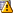 84. Раскройте DEPARTMENTS > Columns. Столбец COST_CENTER добавлен. Нажмите DDL Preview.85. Сгенерированный код  выведен. Просмотрите команды  CREATE и ALTER. Заметьте, что таблицы PROJECTS и TASKS создаются и дополняются первичными ключами.86. Ниже можно увидить новый столбец внешнего ключа. Нажмите Save.87. Можно запускать этот скрипт в SQL Developer для обновления БД.88. Сохраним файл. Нажмите Save.89. Выберите Close для закрытия окна Compare Models.90. Сохраним модель. Выберите File > Save.91. Сохраним файл. Выберите Save.92. Закройте SQL Developer Data Modeler. Выберите File > Exit.Рисунок 15.9. Выход из SQL Developer Data Modeler15.1.11. ИтогоА разделе изучено:Импорт таблиц из словаря данныхПросмтр физической моделиСоздание новой таблицы и соединение с другой таблицейСоздание нового столбцаПерепроектирование для создания логической моделиМодификация логической моделиСинхронизация логической модели с реляционной    Генерация DDL для обновления БД15.2. Тестирование и отладка процедур с помощью SQL Developer 3.1В главе использованы материалы [apex_lab2].Требования:Иметь установленное приложение Oracle SQL Developer 3.1Иметь доступ к Oracle Database 11g или 10gGrant HR user DEBUG CONNECT SESSION and DEBUG ANY PROCEDURE privileges.Загрузить архив files.zip15.2.1. Создание соединения БДВ этом разделе создадим соединение с HR схемой в SQL Developer.1. Запустите Oracle SQL Developer: выберите Пуск | Программы | sqldeveloper (или откройте каталог С:\sqldeveloper, выберите sqldeveloper.exe, М2)..2. Первое после запуска SQL Developer появляется окно Tip of the Day. Можно отключить его появление.3. Выберите вкладкуConnections, МП и выберите New Connection.4. Окно New / Update Database Connection открыто. Введите следующие параметры соединения  c локальной СУБД или серверной СУБД и выберите Test.    5. Статус должен быть Success. Выберите Connect.6. Раскройте hr соединение. Обратите внимание на объекты разных типов. Раскройте Tables.Рисунок 15.10. Объекты в SQL Developer15.3. Настройка APEX15.3.1. Вступление о APEXAPEX является бесплатным продуктом, интегрированным с СУБД Oracle Database.Изначально APEX предназначался для создания HTML-интерфейса к базе данных. В настоящее время выпущена 4-я версия продукта, который стал полноценной средой проектирования и разработки web-приложений любой сложности с интегрированной БД. На базе APEX и бесплатной редакции Oracle Database eXpress Edition (XE) можно создавать сайты и порталы, которые не требуют затрат на лицензирование.Характерной особенностью этой среды разработки является то, что для работы с ней не требуется высокой квалификации в web-программировании и HTML-верстке. APEX представляет собой конструктор готовых блоков сайта. Фактически, минимально подготовленный пользователь может создавать рабочие сайты со встроенными средствами аутентификации и безопасности, современным дизайном и интерфейсом. С другой стороны, это гибкий инструмент, и квалифицированный разработчик может создавать страницы и сайты любого дизайна и структуры.Немаловажным является и то, что работоспособность этого сайта будет поддерживаться мощной и надежной базой данных Oracle Database. Сайты и порталы, разработанные на APEX, способны обслуживать сотни пользователей, т. е. отвечают требованиям, предъявляемым по масштабируемости к Интернет-приложениям [14].В состав APEX входят следующие четыре основных компонента.Application Builder – собственно среда разработки web-страниц и бизнес-правил.SQL Workshop – среда управления объектами базы данных (индексы, таблицы, представления и т. п.). Включает мастер создания SQL запросов для пользователей, которые не обладают знаниями в языке SQL.Utilities – импорт и экспорт данных, генерация SQL-скриптов на изменение структуры базы данных, отчеты и восстановление удаленных объектов.Administration – управление пользователями, настройками, правами доступа и просмотр отчетов.APEX включает в себя следующие возможности:cреда разработки имеет простой и эффективный web-интерфейс, т. е. для начала разработки не требуется специализированных сред, разработка может вестись с любого компьютера с web-браузером;помощники миграции из настольных баз данных и электронных таблиц;встроенный мастер генерации отчетов в формате pdf;инструменты для интеграции и web-сервисами;большое количество шаблонов пользовательского интерфейса;интуитивно-понятное управление рабочим пространством;управление объектами по принципу drag & drop;графический помощник создания SQL-запро сов;защищенность данных сессии после авторизации пользователя;встроенный редактор PL/SQL;мастер создания диаграмм и отчетов на сайте;поддержка более 20 языков, включая русский.APEX является кросс-платформенной системой, т. е. он успешно работает как на операционной системе Windows, так и на Linux, Solaris, HP-UX, MAC OS и других.Одним из простейших примеров применения APEX на предприятии является переход от настольных баз данных и электронных таблиц (например, MS Access, MS Excel) к web-представлению этих баз и документов. Это бывает очень полезным, когда необходимо обеспечить одновременный доступ для редактирования одного и того же документа, особенно когда пользователи находятся в территориально удаленных офисах. В APEX встроен инструмент конвертации из таблиц Excel в таблицы APEX. После конвертации эти таблицы становятся доступны на корпоративном Интранет- или Интернет-сайте. Пользователь получает доступ к такой таблице после того, как вводит имя и пароль на сайте. Таким образом, можно организовать совместную работу над документом без пересылки его по электронной почте и т. п.Разработка в APEX может вестись на нескольких языках: PHP, Java, PL/SQL. При разработке на PL/SQL, внутреннем языке базы данных Oracle Database, можно обойтись без промежуточного звена в виде web-сервера Apache (Oracle HTTP Server), HTML-код будет выдавать непосредственно СУБД.15.4. Построение приложения с использованием Oracle Application Express: часть IВ главе использованы материалы [apex_lab3].Требования:Иметь доступ к Oracle Database 11g или 10gИметь установленный Application Express Release 4.1.1 в Oracle Database 11g.Создать рабочее пространство HR основанное на HR схемеЗагрузить файл files.zip15.4.1. Использование Data Workshop для загрузки данных в таблицуВ этом разделе загрузим данные в таблицу Projects.1. Запустите APEX и войдите в рабочее пространство hr: см. 3.6.2. Выберите SQL Workshop > Data Workshop.4. В области Data Load выберите Text Data.5. Загрузите данные в таблицу PROJECTS: выберите Existing table для Load To и нажмите Next.6. Выберите PROJECTS  в Table Name и нажмите Next.  7. Выберите Browse.8. Выберите файл projects.txt и нажмите Open.9. Файл разделен табуляцией, поэтому измените Separator на \t нажмите Next.10. Информация о сопоставлении столбцов отображена. Нажмите  Load Data.      11. Данные загружены удачно.Рисунок 15.18. Данные загружены в APEX15.5. Построение приложения с использованием Oracle Application Express: часть IIВ главе использованы материалы [apex_lab4].Требования:Иметь доступ к Oracle Database 11g или 10gИметь установленный Application Express 4.1.1.Создать рабочее пространство HR основанное на HR схемеЗагрузить файл files.zip15.5.1. Создание и переключение между разными темамиВ этом разделе создадим другую тему и переключимся на нее сделав ее текущей темой.1. Запустите приложение созданное в предыдущей работе 4. Если она пропущена или вы запутались при ее выполнении, то импортируйте приложение из файла f100.sql.2. Просмотрите стиль ваших вкладок. Изменим тему. Выберите  кнопку Application в developer toolbar.3. Выберите Shared Components.4. В области User Interface выберите Themes.5. Выберите Create.6. Примите значения по умолчанию и нажмите Next.7. Выберите Theme 22 и нажмите Next.8. Выберите Create.9. Тема создана  в приложении. Переключитесь в новую тему, выберите Switch Theme.10. Примите значения по умолчанию 22. Bluejay и нажмите Next.11. Примите значения по умолчанию и нажмите Next.12. Выберите Switch Theme.13. Запускаем приложение с новой темой. Выберите Run Page 1 в правом верхнем углу окна.14. Заметьте что стиль новый. Выберите кнопку Application в  Developer Toolbar.Рисунок 15.25. Темы в APEX15.6. Контрольная работа оРЕXСоздайте web-приложение для просмотра, обновления, поиска информации таблиц БД  в соответствии с вариантом задания.15.6.1. Настройка средыРабота выполняется в среде Oracle 10g XE и APEX 4.  В качестве среды можно использовать:локальную СУБД Oracle установленную на рабочем компьютере илисервер СУБД Oracle установленную на сервере 192.168.100.252 илиоблачный сервис apex.oracle.comРисунок 15.32. Вход в рабочее пространство в APEX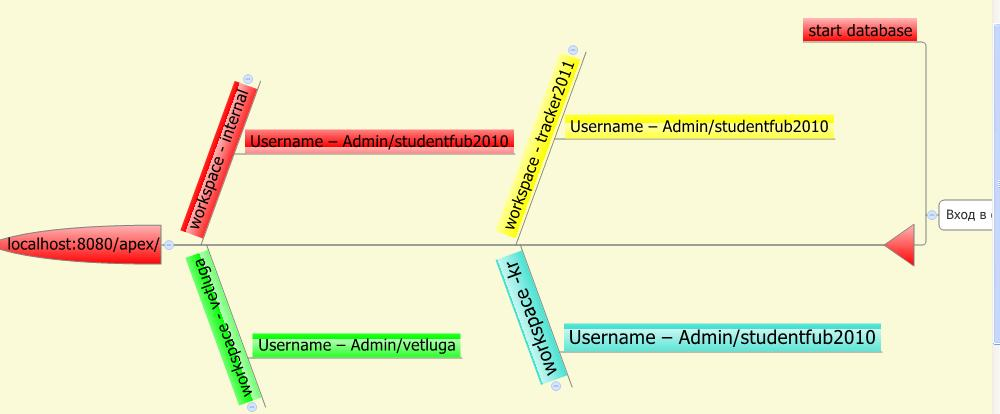 Локальная СУБДСерверная СУБДConnection Name: hrUser Name: hrPassword: hrHostname: localhostSID: xeConnection Name: hr252User Name: hrPassword: hrHostname: 192.168.100.252SID: xe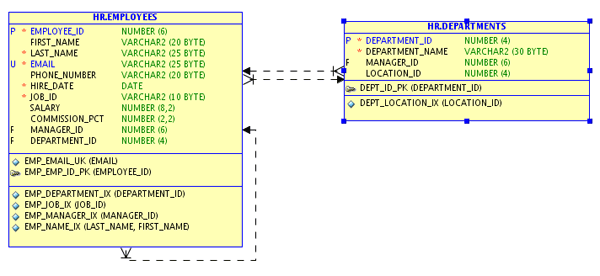 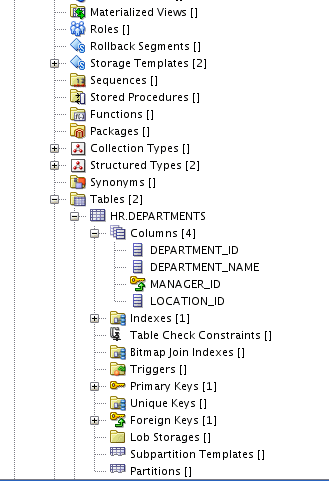 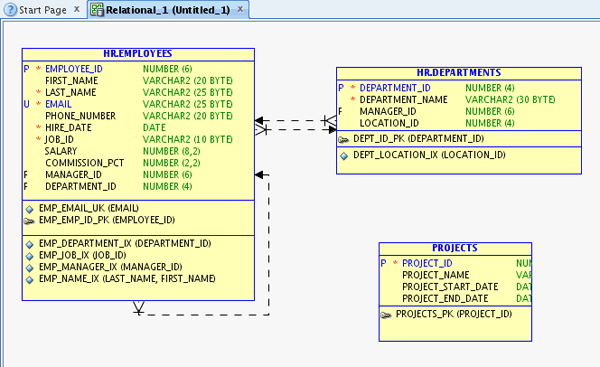 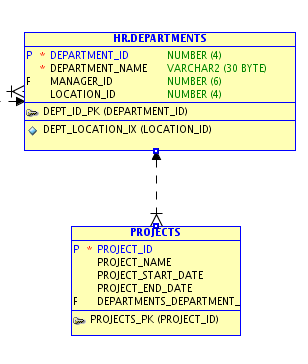 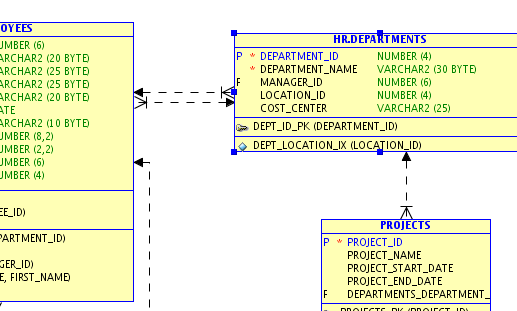 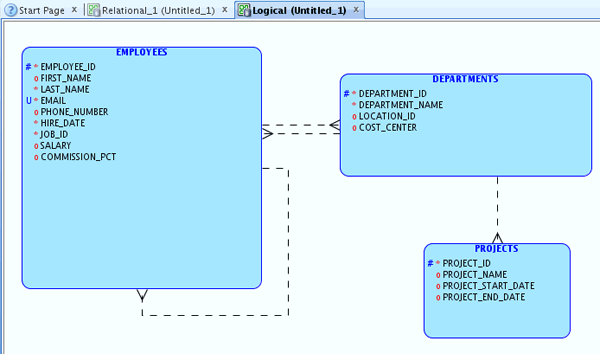 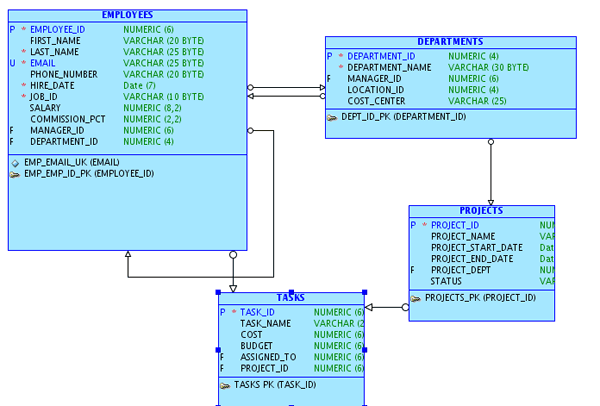 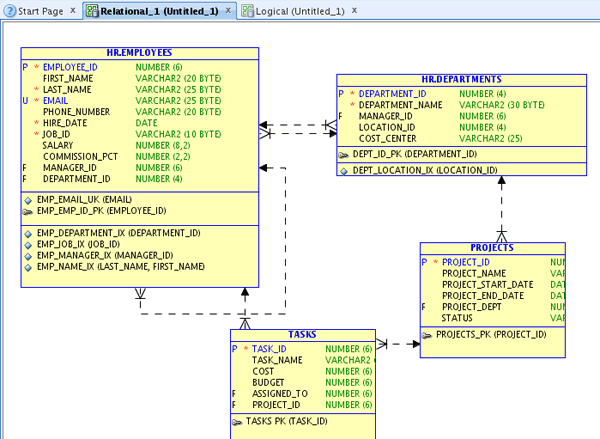 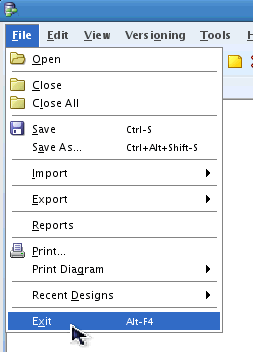 Локальная СУБДСерверная СУБДConnection Name: hrUser Name: hrPassword: hrHostname: localhostSID: xeConnection Name: hr252User Name: hrPassword: hrHostname: 192.168.100.252SID: xe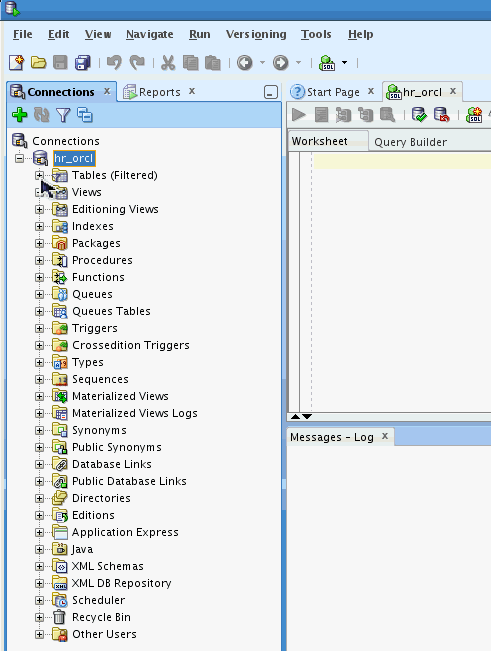 Пред. Уровень выше След.Глава 15. Лабораторная работа «Разработка web-приложения в среде Oracle Application Express» Начало | ToC 15.2.2. Просмотр объектов в HR схеме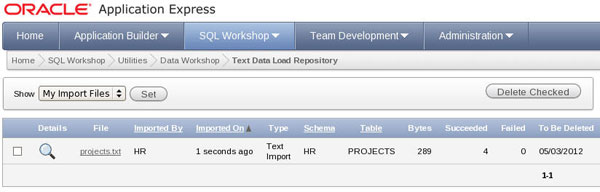 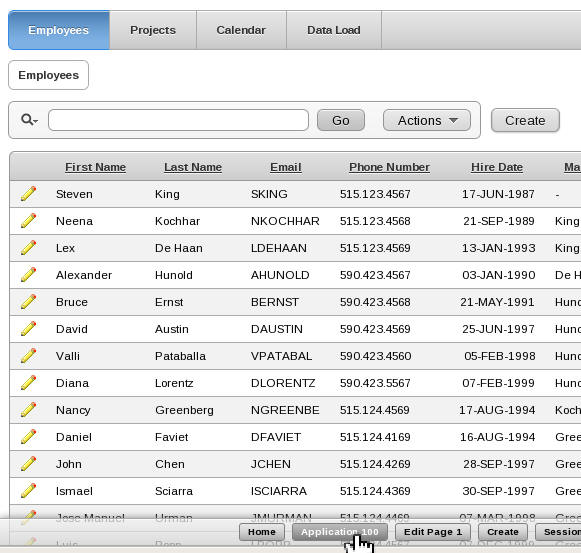 